	LIITE 3B: Liittäminen viemäriverkostoon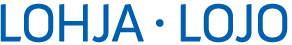 Liite poikkeamishakemukseen jätevesien käsittelystäYmpäristönsuojelulaki 527/2014 156d §ILMOITUKSEN TUNNISTETIEDOTOHJEET LIITE 3BKangas, A. (toim). Haja-asutuksen jätevedet – Lainsäädäntö ja käytännöt. 2017. Ympäristöopas. Ympäristöministeriö. http://urn.fi/URN:ISBN:978-952-11-4740-1 Viemäriverkoston ulottaminen kiinteistön sijaintialueelle Poikkeamisen edellytyksiä arvioitaessa tulee ottaa huomioon kiinteistön mahdollinen sijainti alueella, joka on tulossa viemäriverkoston piiriin. Säännöksissä ei määritellä tarkemmin, milloin viemäriverkoston pitää olla odotettavissa tai miten pitkällä sen suunnittelun pitää olla. Kunnan toimivaltaisella viranomaisella on siten mahdollisuus harkita asiaa tapauskohtaisesti. Viemäriverkoston laajenemista tulee arvioida erityisesti sen mukaan, kuinka kunta on kehittämässä vesihuoltoa alueellaan yhdyskuntakehitystä vastaavasti. Jos kunnassa on laadittu vesihuollon kehittämissuunnitelma, on siinä voitu osoittaa alueet, jotka olisi tarkoituksenmukaista saattaa viemäröinnin piiriin. Poikkeus voidaan kuitenkin myöntää̈ enintään viideksi vuodeksi, jolla aikajänteellä pitäisi pystyä ottamaan viemäriverkoston laajeneminen huomioon.Palautusosoite: Lohjan kaupunki, Ympäristönsuojelu, PL 71, 08101 LohjaPalautusosoite: Lohjan kaupunki, Ympäristönsuojelu, PL 71, 08101 Lohja(Viranomainen täyttää)DiaarimerkintäViranomaisen yhteystiedotLiite on saapunut 1. HAKIJAHakijan nimiHakijan nimiHakijan postiosoiteHakijan postiosoiteHakijan sähköpostiosoiteHakijan puh.nro2. VIEMÄRIVERKOSTOON LIITETTÄVÄT RAKENNUKSET KIINTEISTÖLLÄ Kaikki kiinteistöllä olevat rakennukset liitetään viemäriverkostoon Osa kiinteistöllä olevat rakennukset liitetään viemäriverkostoon, täsmennä mitkä rakennukset:      3. LISÄTIETOJA KIINTEISTÖN LIITTÄMISESTÄ VIEMÄRIVERKOSTOONPerustelut poikkeamiseksi kohtuuttomuuden johdosta. Lisätietoja kiinteistön liittämisestä viemäriverkostoon.Perustelut poikkeamiseksi kohtuuttomuuden johdosta. Lisätietoja kiinteistön liittämisestä viemäriverkostoon.4. ALLEKIRJOITUKSETPaikka ja päivämäärä          ____________________________________________________________________________________________________________Hakijan allekirjoitusNimen selvennys